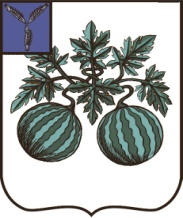 АДМИНИСТРАЦИЯ БАЛАШОВСКОГО МУНИЦИПАЛЬНОГО РАЙОНАСАРАТОВСКОЙ ОБЛАСТИП О С Т А Н О В Л Е Н И Е        13.11.2015  г.                                                                                 №231-пг. Балашов(изм. в редакции постановления от 17.01.2017 г. №8-п)Об утверждении требований к порядкуразработки и принятия правовых актово нормировании в сфере закупок, для обеспечениямуниципальных нужд, содержанию указанных актов и обеспечению их исполненияВ соответствии с ч.4 ст.19 Федерального закона от 05.04.2013 №44-ФЗ «О контрактной системе в сфере закупок товаров, работ, услуг для обеспечения государственных и муниципальных нужд» и постановления Правительства Российской Федерации от 18.05.2015 г. №476 «Об утверждении общих требований к порядку разработки и принятия правовых актов о нормировании в сфере закупок, содержанию указанных актов и обеспечению их исполнения» администрация Балашовского муниципального районаПостановляет:1.Утвердить прилагаемые  требования к порядку разработки и принятия правовых актов о нормировании в сфере закупок для обеспечения нужд Балашовского муниципального района, содержанию указанных актов и обеспечению их исполнения согласно Приложению.2. Отделу организации закупок администрации Балашовского муниципального района разместить настоящее постановление на официальном сайте Российской Федерации в информационно-телекоммуникационной сети Интернет для размещения информации о размещении заказов на поставки товаров, выполнение работ, оказание услуг (www.zakupki.ru).3. Отделу информации, общественных отношений и работе с молодежью администрации Балашовского муниципального района (Васильева Л.А.) опубликовать настоящее постановление в средствах массовой информации.4. Настоящее постановление вступает в силу с 1 января 2016 г.5. Контроль за исполнением настоящего постановления возложить на первого заместителя главы администрации Балашовского муниципального района И.В. Талалайкина.Глава администрации Балашовского муниципального района                                  А.А. Москалев                                      Приложениек постановлению администрации Балашовского муниципального района Саратовской областиот «13» ноября 2015 года  №231-пТ Р Е Б О В А Н И Як порядку разработки и принятия правовых актов о нормировании в сфере закупок для обеспечения муниципальных нужд, содержанию указанных актов и обеспечению их исполнения1. Настоящий документ определяет требования к порядку разработки и принятия, содержанию, обеспечению исполнения следующих правовых актов:          а) администрации Балашовского муниципального района утверждающих:- требования к порядку разработки и принятия муниципальных правовых актов о нормировании в сфере закупок,  содержанию указанных актов и обеспечению их исполнения;-  правила определения требований  к закупаемым органами  местного самоуправления Балашовского муниципального района,  их структурными подразделениями,  подведомственных  им казенными и бюджетными учреждениями, муниципальными унитарными предприятиями отдельным видам товаров, работ, услуг (в том числе предельные цены товаров, работ, услуг); -  правила определения нормативных затрат на обеспечение функций органов местного самоуправления Балашовского муниципального района,  их структурных подразделений, подведомственных  им казенных учреждений;б) муниципальных органов, муниципальных унитарных предприятий Балашовского муниципального района  утверждающих:- нормативные затраты на обеспечение функций органов  местного самоуправления Балашовского муниципального района,  их структурных подразделений, подведомственных  им казенных учреждений; - требования к закупаемым ими, соответственно их структурными подразделениями, подведомственными  им казенными и бюджетными учреждениями, муниципальными унитарными предприятиями отдельным видам товаров, работ, услуг (в том числе предельные цены товаров, работ, услуг). 2. Правовые акты, указанные в подпункте «а» п.1, настоящих Требований, разрабатываются в форме проектов муниципальных нормативных правовых актов.3. Проекты правовых актов, указанных в абзаце третьем подпункта «а» и абзаце третьем  подпункта «б» п.1 настоящих Требований, подлежат обязательному предварительному обсуждению на заседаниях общественного совета Балашовского муниципального района.4.Муниципальные органы Балашовского муниципального района согласовывает проекты правовых актов, указанных в подпункте «б» п.1 настоящего постановления с комитетом по финансам администрации Балашовского муниципального района. 5. Правовые  акты, указанные в подпункте «б» п.1 настоящего постановления, могут предусматривать право руководителя (заместителя руководителя) муниципального органа утверждать нормативы количества и (или) нормативы цены товаров, работ, услуг.6. Правовые акты администрации Балашовского муниципального района, указанные в абзаце втором подпункта 1 приложения, определяют требования к порядку разработки и принятия муниципальных правовых актов, указанных в абзацах третьем и четвертом подпункта а) и абзацах втором и третьем подпункта б) пункта 1 приложения, требования к содержанию указанных актов и обеспечению их исполнения, в том числе:    - а) требования к правовой форме, порядку согласования указанных актов и срокам утверждения и размещения в единой информационной системе в сфере закупок;    - б) случаи внесения изменений в указанные акты;    - в) требование об обязательном обсуждении указанных актов в целях осуществления общественного контроля, а также порядок такого обсуждения;    - г) порядок рассмотрения проектов нормативно-правовых актов, указанных в абзаце третьем подпункта а) и абзаце третьем подпункта б) пункта 1 приложения на заседаниях общественных советов;»7. Срок проведения обсуждения в целях общественного контроля не может быть менее 7 календарных дней со дня размещения проектов правовых актов, указанных в абзацах 3 и 4 пп. «а» и абзацах 2 и 3 пп. «б» п.1 настоящих требований в установленном порядке в единой информационной системе  в сфере закупок.8. Муниципальные органы, муниципальные унитарные предприятия рассматривают предложения общественных объединений, юридических и  физических лиц. Поступившие в электронной или письменной форме в срок, установленный указанными органами, муниципальными унитарными предприятиями с учетом положений п.6 настоящего постановления, в соответствии с законодательством Российской Федерации о порядке рассмотрения обращений граждан.9. Муниципальные органы, муниципальные унитарные предприятия не позднее 3 рабочих дней со дня рассмотрения предложений общественных объединений, юридических и физических лиц размещают эти предложения и ответы на них в установленном порядке в единой информационной системе в сфере закупок.10. По результатам обсуждения в целях общественного контроля муниципальные органы, муниципальные унитарные предприятия при необходимости принимают решения о внесении изменений в проекты правовых актов, указанных в абзацах 3 и 4 подпункта «а» и абзацах 2 и 3 подпункта «б» п.1 настоящих Требований с учетом предложений общественных объединений, юридических и физических лиц и о рассмотрении указанных в абзаце 3 подпункта «а» и абзаце 3 подпункта «б» п.1 настоящих Требований  проектов правовых актов на заседаниях общественного совета Балашовского муниципального района.11. По результатам рассмотрения проектов правовых актов, указанных в абзаце 3 подпункта «а» и абзаце 3 подпункта «б» п.1 настоящих Требований, общественный совет принимает одно из следующих решений:а) о необходимости доработки проекта правого акта;б) о возможности принятия правового акта.12. Решение, принятое общественным советом Балашовского муниципального района, оформляется протоколом, подписываемым всеми его членами, который не позднее 3 рабочих дней со дня принятия соответствующего решения размещается муниципальным органом, муниципальным унитарным предприятием в установленном порядке в единой информационной системе в сфере закупок. 13. Правовые акты, предусмотренные подпунктом «б» п.1 настоящих Требований, пересматриваются муниципальными органами, муниципальными унитарными предприятиями  не реже одного раза в год.14. В случае принятия решения, указанного в подпункте «а» п.11 настоящих Требований, муниципальный орган, муниципальное унитарное предприятие утверждает правовые акты, указанные в абзаце третьем подпункта «а» и абзаце 3 подпункта «б» п.1 после их доработки в соответствии с решениями принятыми общественным советом Балашовского муниципального района.15. Муниципальный орган, муниципальное унитарное предприятие в течение 7 рабочих дней со дня принятия правовых актов, указанных в пп. «б» п.1 настоящего постановления, размещают эти правовые акты в установленном порядке в единой информационной системе в сфере закупок.16. Внесение изменений в правовые акты, указанные в подпункте «б» п. 1 настоящих Требований, осуществляется в порядке, установленном для их принятия.17. Постановление администрации Балашовского муниципального района утверждающее правила определения требований к отдельным видам товаров, работ, услуг (в том числе предельные цены товаров, работ, услуг), закупаемым для обеспечения муниципальных нужд Балашовского муниципального района должно определять:а) порядок определения значений характеристик (свойств) отдельных видов товаров, работ, услуг (в том числе предельных цен товаров, работ, услуг), включенных в утвержденный перечень отдельных видов  товаров, работ, услуг;б) порядок отбора отдельных видов товаров, работ, услуг (в том числе предельных цен товаров, работ, услуг), закупаемых органом местного самоуправления Балашовского муниципального района,  их структурных подразделений,  подведомственных  им казенных,  бюджетных учреждений и муниципальных унитарных предприятий (далее – ведомственный перечень);в) форму ведомственного перечня.18. Постановление администрации Балашовского муниципального района утверждающее правила определения нормативных затрат, должно определять:а) порядок расчета нормативных затрат, в том числе формулы расчета;б) обязанность муниципальных органов  определить порядок расчета нормативных затрат, для которых порядок расчета не определен постановлением администрации Балашовского муниципального района;в)  требование об определении муниципальными органами нормативов количества и (или) цены товаров, работ, услуг, в том числе сгруппированных по должностям и (или) категориям должностей работников.г) порядок определения показателя численности основных работников, применяемого при необходимости для расчета нормативных затрат19. Правовые акты муниципальных органов, утверждающие требования к отдельным видам товаров, работ, услуг, закупаемым самим органом  местного самоуправления Балашовского муниципального района,  их структурными подразделениями,  подведомственных  им казенными, бюджетными учреждениями и муниципальными унитарными предприятиями, должен содержать следующие сведения:а) наименование заказчиков,  в отношении которых устанавливаются требования к отдельным видам товаров, работ, услуг (в том числе предельные цены товаров, работ, услуг);б) перечень отдельных видов товаров, работ, услуг с указанием характеристик (свойств) и их значений.20. Муниципальные органы разрабатывают и утверждают индивидуальные, установленные для каждого работника, и (или) коллективные, установленные для нескольких работников, нормативы количества и (или) цены товаров, работ, услуг.21. Правовые акты муниципальных органов, утверждающие нормативные затраты, должны определять:а) порядок расчета нормативных затрат, для которых правилами определения нормативных затрат не установлен порядок расчета;б) нормативы количества и (или) цены товаров, работ, услуг, в том числе сгруппированные по должностям работников и (или) категориям должностей работников.22. Правовые акты, указанные в подпункте «б» п.1 настоящих Требований, могут устанавливать требования к отдельным видам товаров, работ, услуг, закупаемым одним или несколькими заказчиками, и (или) нормативные затраты на обеспечение функций  органа  местного самоуправления Балашовского муниципального района,  их структурных подразделений,  подведомственных  им казенных учреждений.23. Требования к отдельным видам товаров, работ, услуг и нормативные затраты применяются для обоснования объекта и (или) объектов закупки соответствующего заказчика.24. В соответствии с законодательными и иными нормативными правовыми актами, регулирующими осуществление контроля и мониторинга в сфере закупок муниципального финансового контроля, в ходе контроля и мониторинга в сфере закупок осуществляется проверка исполнения заказчиками положений правовых актов муниципальных органов, утверждающих требования к закупаемым  ими их структурными подразделениями,  подведомственных  им казенными,  бюджетными учреждениями и муниципальными унитарными предприятиями отдельным видам товаров, работ, услуг (в том числе предельные цены товаров, работ, услуг) и (или) нормативные затраты на обеспечение функций указанных органов и подведомственных им казенных учреждений